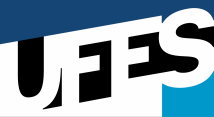 UNIVERSIDADE FEDERAL DO ESPÍRITO SANTO CENTRO DE EDUCAÇÃOPROGRAMA DE PÓS GRADUAÇÃO DE MESTRADO PROFISSIONAL EM EDUCAÇÃO Vitória – ES, _____ de _________ de 2018.Professor da DisciplinaCursoCódigoCódigoDisciplinaDisciplinaDisciplinaDisciplinaMestrado Profissional em EducaçãoMPE 1008MPE 1008Docência na educação básicaDocência na educação básicaDocência na educação básicaDocência na educação básicaProfessor:Itamar Mendes da SilvaProfessor:Itamar Mendes da SilvaSemestre:Semestre:2018/1Carga HoráriaCréditosProfessor:Itamar Mendes da SilvaProfessor:Itamar Mendes da SilvaSemestre:Semestre:2018/1302Ementa:Trabalho e profissão docente na Educação Básica. Elementos constitutivos da profissão docente. Saberes e práticas docentes e sua articulação com a produção de conhecimento. Mediação docente para o ensino de conteúdos escolares. Abordagens teórico-metodológicas de ensino na Educação Básica.Objetivos:- caracterizar docência e seus elementos constitutivos na especificidade da educação básica;- Discutir práticas docentes e suas possibilidades na educação básica. Conceitos e Módulos de Conteúdo:Docência como trabalho intelectual;Escola como lócus privilegiado da atuação docente;Dimensões da docência;Gestão de processos didáticos e os sujeitos educativos.Metodologia:Os conteúdos e práticas implicados na disciplina serão abordados por meio de:- Aulas expositivas dialogadas, a partir de experiências do docente e dos discentes.- Leitura e discussão analítica de textos selecionados; discussão de situações-problema.- Atividades em grupo (discussão de textos, observações do cotidiano escolar, relatos de experiências, análise defatos, elaboração e apresentação de sínteses);- Construção/elaboração e apresentação de painéis de debate e realização de minicursos e/ou palestras para socializar aprodução dos/as alunos/as.Avaliação:Participação nas atividades desenvolvidas (2,0);Exercícios de docência (3,0);Trabalho escrito (5,0). BibliografiaARROYO, M. A infância repõe o trabalho na agenda pedagógica In ARROYO, M. et. all. Trabalho e Infância – exercícios tensos de ser criança Petrópolis: Vozes, 2015. (p. 21 a 54).BRANDÃO, C.R. O que é Educação. São Paulo, Brasiliense, 1981. (p. 7 a 12)BRASIL. Resolução CNE/CEB nº 04/2010. Disponível em: http://portal.mec.gov.br/dmdocuments/rceb004_10.pdf DIAS, R.O. Pesquisa–intervenção, cartografia e estágio supervisionado na formação de professores, Fractal: Revista de Psicologia, v. 23 – n. 2, p. 269-290, Maio/Ago. 2011. Disponível em: http://www.scielo.br/pdf/fractal/v23n2/v23n2a04.pdf FREIRE, P. Pedagogia da Autonomia, São Paulo, Paz e Terra, 1996.FREIRE, P. A Importância do Ato de Ler, 51ª ed., São Paulo, Cortez / Autores associados, 2011. (p. 19 a 31). FREIRE, P. Papel da Educação na Humanização, Rev. Paz e Terra, Nº 09, p. 123-132, out. 1969. Disponível em:  http://www.acervo.paulofreire.org:8080/jspui/bitstream/7891/1127/1/FPF_OPF_01_0003.pdf FREITAS, L.C. a qualidade da escola e os profissionais da educação: confiança nas relações ou cultura da auditoria In CUNHA, C.; SOUSA, J.V.; SILVA, M.A. Políticas públicas de educação na américa latina: lições e desafios, Campinas-SP: Autores Associados, 2011. (p. 279 a 300)GIROUX, H. Os professores como intelectuais: rumo a uma pedagogia crítica da aprendizagem. Porto Alegre: Artes Médicas, 1997. (p. 157 a 164)LIMA, L. A “escola” como categoria na pesquisa em educação, São Leopoldo - RGS, Educação Unisinos, Vol. 12, nº 2, maio/agosto 2008, (p. 82-88).SARMENTO, M. O trabalho das crianças é na escola – debates e controvérsias sobre o trabalho infantil e a educação como trabalho In ARROYO, M. et. all. Trabalho e Infância – exercícios tensos de ser criança Petrópolis: Vozes, 2015. (p. 55 a 82).FANFANI, E.T. Notas sobre la construcion del trabajo docente In CUNHA, C.; SOUSA, J.V.; SILVA, M.A. Políticas públicas de educação na américa latina: lições e desafios, Campinas-SP: Autores Associados, 2011. (p. 253 a 277).SOUSA, S.Z.; MARTINS, A.M. Inovações na Educação Básica Municipal: gestão pedagógica, planejamento e avaliação. In FERREIRA, E.B.; FONSECA, M. Política e planejamento Educacional no Brasil do Século XXI. Brasília: Liber Livro, 2013. p. 159-175.RESENDE, O.L. Vista Cansada – (Folha de São Paulo, 1992)Bibliografia ComplementarANDERSON, G. Privatizando Subjetividades: como a nova gestão pública (NGP) está criando um novo profissional da educação, Goiânia, RBPAE – v. 33, n. 3, p. 593-626, set./dez. 2017. Disponível em: http://seer.ufrgs.br/index.php/rbpae/article/view/79297/46233 ARROYO, M. Algumas questões sobre educação e enfrentamento da pobreza no Brasil (Miguel G. Arroyoentrevistado por Ana Maria Alves Saraiva)  Em Aberto, Brasília, v. 30, n. 99, p. 147-158, maio/ago. 2017. Disponível em:  http://rbep.inep.gov.br/index.php/emaberto/article/viewFile/3253/pdfPOSTONE, M. Crítica, estado e economia In RUSH, F. (Org.) Teoria Crítica. Aparecida: Ideias e Letras, 2008. (p. 203 a 233).SILVA, I.M. et al. Práticas de Coordenação Pedagógica na escola pública, Curitiba: Appris, 2017.TARDIF, M.; LESSARD, C. O Trabalho Docente, Petrópolis: Vozes, 2005. (p. 15 a 54).